Original Jamestown Settlers: 1607List Courtesy of Historic Jamestown:  http://historicjamestowne.org/history/history-of-jamestown/first-settlers/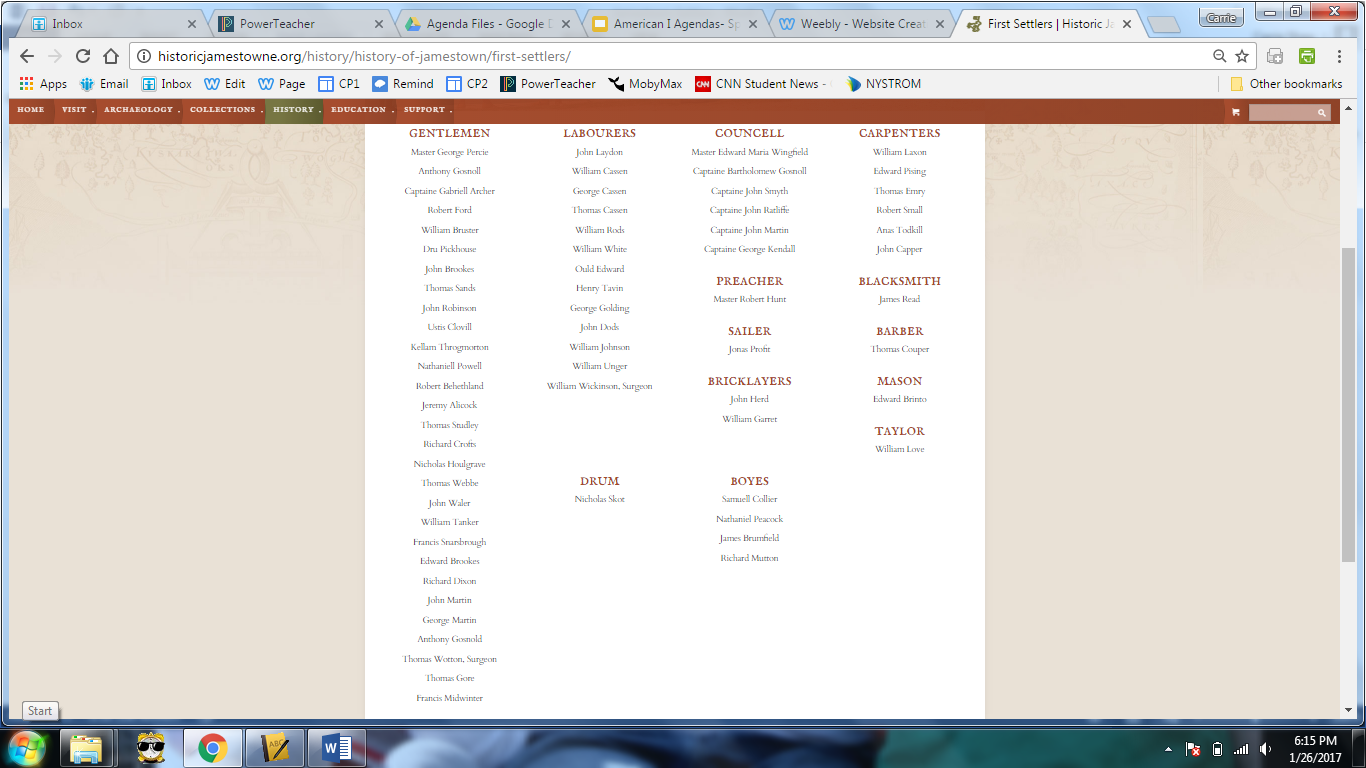 